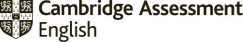 Candidate Identification form - образец заполненияЗаполняется заглавными печатными буквами на английском языкеPart A: заполняется кандидатомСкопируйте следующие слова в присутствии свидетеля в рамочку ниже: ‘This is a specimen of my normal handwriting’.Part B: заполняется свидетелемThe bearer of this document is a candidate for Cambridge Assessment English exams who is aged 17 years or under and is unable to produce formal means of identification in accordance with Cambridge Assessment English regulations. The Exam Board and the exam centre will accept this document as proof of candidate identity if fully completed in the presence of an independent witness. The said person is asked to complete this section and also to sign across the photograph affixed above (as shown) in endorsement of the candidate ’s true identity.Witness statement: ‘I endorse the identity of the above candidate and agree to be contacted if there are any queries about this candidate ’s identity.’Centre Regulations & Security Candidate ID form 12/19Candidate Identification form – не старше 18 летИнструкцияКандидат заполняет и приносит обе частие ID-формы в день экзамене, в противном случае он не будет допущен до экзамена, и возврат денег не будет осуществлен.Сделайте документальную фотографию кандидата и приклейте ее в указанное место. Заполните форму вместе со свидетелем (кандидат заполняет часть А, свидетель – часть B). Свидетелем можете стать директора школы, учитель, лечщий врач, офицер полиции, священник или любой ответственный взрослый человек, который знает кандидата, но не является его родственником.  Принесите заполненную форму в день экзамена. Если кандидат не сможет предъявить документ, удостоверяющий личность в день экзамена, он не будет допущен до экзамена! Документ считается действительным только в том случае, если все его части заполнены верно, и только при наличии фотографии. После заполнения: Документ хранится у кандидата.В день экзамена: Кандидат приносит документ на экзамен и предъявляет супервайзеру для идентификации личности.После экзамена: Кандидат забирает документ с собойCentre Regulations & Security Candidate ID form 12/19Прикрепите документальную фотографиюИмя и фамилия кандидатаПрикрепите документальную фотографиюПодписьПрикрепите документальную фотографиюДатаПодписьДатаИмя и фамилияКем приходитесь кандидатуОфициальный (не домашний) адрес